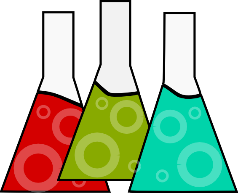 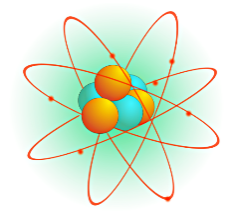 Name_______________________________________________Date _______________________________________________College____________________________________________ReflectPrevious Grade ________Why did you earn this grade? Three Things You did to improve your understanding ofthe concept(s):1. Workbook Pages2. Sections Reviews – Textbook!3. Chapter Review – Textbook!4. TCAP review – Textbook!5. Math practice when applicableAttach Previous Test or QuizProof of the three activities you completed to improve your understanding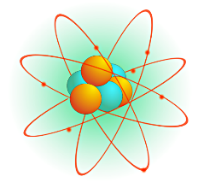 Retest RequestName_______________________________________________Date _______________________________________________College____________________________________________ReflectPrevious Grade ________Why did you earn this grade? Three Things You did to improve your understanding ofthe concept(s):1. Workbook Pages2. Sections Reviews – Textbook!3. Chapter Review – Textbook!4. TCAP review – Textbook!5. Math practice when applicableAttach Previous Test or QuizProof of the three activities you completed to improve your understanding